Lord Fairfax Community College &West Virginia University at Potomac State College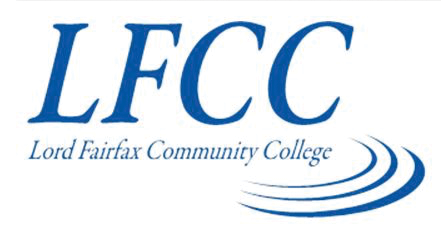 Associate of Arts and Sciences in Cybersecurity leading to Bachelor of Applied Science in Computer Information Systems (WVU PSC - BAS)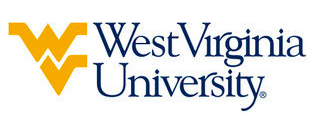 Suggested Plan of Study Lord Fairfax CCHoursWVU EquivalentsHoursYear One, 1st SemesterENG 1113ENGL 1013CST 1103CSAD 2703ITP 1003CIS 2483ITN 1003CIS 1003Math Elective3MATH 1263SDV 1011ORIN 1TC1TOTAL16TOTAL16Year One, 2nd SemesterENG 1123ENGL 1023ITE 2213CSAD 2703ITP 2704CIS 2TC3ITN 1703CIS 2373ITN 2603CIS 2363PED 1PE 1TC1TOTAL16TOTAL16Year Two, 1st SemesterITN 2003CIS 2413ITN 2613CIS 1123ITN 2623CIS 2TC3ITN 2663CIS 2TC3Social Science Elective3Social Science Elective3Approved Humanities/Fine Arts Elective3Approved Humanities/Fine Arts Elective3TOTAL18TOTAL18Year Two, 2nd SemesterITN 2633CIS 2TC3ITN 2673CIS 2TC3ITN 2763CIS 2TC3NATURAL SCI W/ LAB4GEF 2B4ITN 2983CIS 2453TOTAL16TOTAL16WEST VIRGINA UNIVERSITY – POTOMAC STATE COLLEGE WEST VIRGINA UNIVERSITY – POTOMAC STATE COLLEGE WEST VIRGINA UNIVERSITY – POTOMAC STATE COLLEGE WEST VIRGINA UNIVERSITY – POTOMAC STATE COLLEGE Year Three, 1st SemesterYear Three, 2nd SemesterCIS 3673CIS 3183BUSA 3303BUSA 3203STAT 1113BUSA 3403GEF 5 / 73BAS MAJOR ELECTIVE3SOCA 1013ELECTIVE3TOTAL15TOTAL15Year Four, 1st SemesterYear Four, 2nd SemesterCIS 4173CIS 4883CIS 4893BUSA 3103BAS MAJOR ELECTIVE3BAS TRACK ELECTIVE3ELECTIVE3BAS MAJOR ELECTIVE3TOTAL12TOTAL12